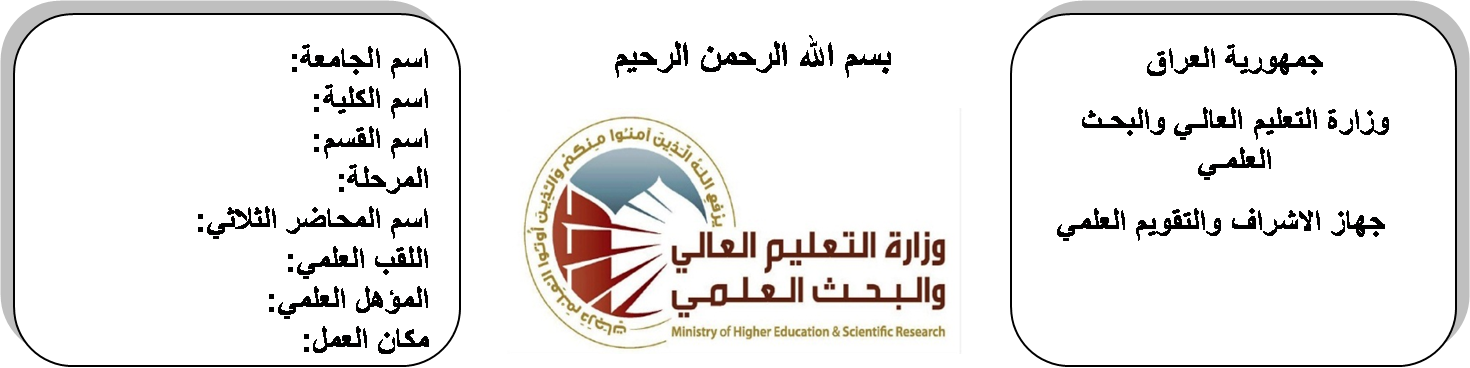 (( استمارة الخطة التدريسية السنوية ))جدول الدروس الأسبوعي – الفصل الدراسي الأولتوقيع الأستاذ:                        توقيع رئيس القسم                                      توقيع العميد:جدول الدروس الأسبوعي – الفصل الدراسي الثانيتوقيع الأستاذ:                        توقيع رئيس القسم                                      توقيع العميد:روكان علي احمدروكان علي احمدروكان علي احمدروكان علي احمدروكان علي احمداسم التدريسي:Rokan_L4@yahoo.com.Rokan_L4@yahoo.com.Rokan_L4@yahoo.com.Rokan_L4@yahoo.com.Rokan_L4@yahoo.com.البريد الالكتروني:Analogue Electronics IAnalogue Electronics IAnalogue Electronics IAnalogue Electronics IAnalogue Electronics Iاسم المادة:The aim of this subject is to make the students ready to undestand and comprehend the scientific theories and their applications related to their field of the study.The aim of this subject is to make the students ready to undestand and comprehend the scientific theories and their applications related to their field of the study.The aim of this subject is to make the students ready to undestand and comprehend the scientific theories and their applications related to their field of the study.The aim of this subject is to make the students ready to undestand and comprehend the scientific theories and their applications related to their field of the study.The aim of this subject is to make the students ready to undestand and comprehend the scientific theories and their applications related to their field of the study.أهداف المادة:Electronic circuits & devices part 1 by Boylested.Electronic circuits & devices part 1 by Boylested.Electronic circuits & devices part 1 by Boylested.Electronic circuits & devices part 1 by Boylested.Electronic circuits & devices part 1 by Boylested.الكتب المنهجية:1 ) Electronic Devices and Circuit by Bogart2) Electronic Principles by Albert Malvino, David J Bates1 ) Electronic Devices and Circuit by Bogart2) Electronic Principles by Albert Malvino, David J Bates1 ) Electronic Devices and Circuit by Bogart2) Electronic Principles by Albert Malvino, David J Bates1 ) Electronic Devices and Circuit by Bogart2) Electronic Principles by Albert Malvino, David J Bates1 ) Electronic Devices and Circuit by Bogart2) Electronic Principles by Albert Malvino, David J Batesالمصادر الخارجية:الامتحان النهائيالمختبراتالفصل الثانينصف السنةالفصل الأولتقديرات الفصل:50%10%10%20%10%تقديرات الفصل:معلومات إضافية:الملاحظاتالمادة العمليةالمادة النظريةالتاريخالتاريخالأسبوعBipolar Junction Transistors(BJT)27/9/201527/9/20151Construction and operation4/10/20154/10/20152Configurations andCharacteristics11/10/201511/10/20153Operating regions and load–lines18/10/201518/10/20154DC Biasing Circuits andStability24/10/201524/10/20155DC Biasing Circuits andStability1/11/20151/11/20156DC Biasing Circuits andStability8/11/20158/11/20157DC Biasing Circuits andStability15/11/201515/11/20158Power Dissipation, andswitching transistors22/11/201522/11/20159Power Dissipation, andswitching transistors29/11/201529/11/201510Transistor EquivalentCircuits6/12/20156/12/201511Transistor EquivalentCircuits12/12/201512/12/201512Voltage gain, current gain,input and outputImpedance20/12/201520/12/201513Analysis of CE, CB andCC configurations.. 27/12/201527/12/201514Analysis of CE, CB andCC configurations.3/1/20163/1/201615Analysis of CE, CB andCC configurations.10/1/201610/1/201616العطلة الربيعيةالعطلة الربيعيةالعطلة الربيعيةالعطلة الربيعية15/1/2016 to1/2/201615/1/2016 to1/2/2016الملاحظاتالمادة العمليةالمادة النظريةالتاريخالأسبوعConstruction andcharacteristics of JFET21/2/20161MOSFET construction andcharacteristics, CMOS28/2/20162DC Biasing Circuits6/3/20163DC Biasing Circuits13/3/20164Amplifier JFET / MOSFET20/3/20165Small Signal ModelAnalysis27/3/20166Analysis of CS, CG andCD configurations3/4/20167Analysis of CS, CG andCD configurations10/4/20168Analysis of CS, CG andCD configurations17/4/20169Analysis of CS, CG andCD configurations24/4/201610Types of multistageamplifier1/5/201611Cascade and cascodeamplifier's, Darlingtonamplifier8/5/201612Transformer-coupledAmplifiers15/5/201613single tuned amplifiers,tapped and double-tunedamplifiers22/5/201614Description and operationof silicon controlledrectifier29/5/201615DIAC, thyristor, GTO, andTRIAC2/6/201616